Шановні покупці!Дякуємо за придбання виробу ТМ «НЕМАН» Комод Вірджинія МалийКомплектація:Фурнітура:Складання:Вбити опори-цвях 21 знизу до дна 9. До боковин 7, 8 прикрутити основну частину направляючих 20, за допомогою саморізів 23, для них передбачені отвори Ø3мм. Кріпимо боковини 7, 8 до дна 9 на мініфікси 13, 19 і шканти 15. Кріпимо кришку 6 до боковин 7, 8 мініфіксами 13, 19 і шкантами 15. Задні стінки ДВП 10, 11 з’єднати між собою профілем 26 і прикріпити до корпусу цвяхами 24. Шухляди вставляти в останню чергу, зібравши їх поелементно. Збираємо шухляди. До боковин щухляд 2, 5 кріпимо відповідну частину направляючих 20 саморізами 23, для них передбачені отвори Ø3мм. Кріпимо задні панелі шухляд 3 до боковин шухляд  2 і 5 на конфірмати 18. Кріпимо праві і ліві боковини шухляд 2, 5 до фасадів 1, 4, на мініфікси 13, 19 зі шкантами 15. Вставляємо дно ДВП шухляд 12 в пази на боковинах і прибибиваємо до задньої панелі 3 цвяхами 24. Ручки 22, кріпляться до фасадів 1, 4, гвинтами 14 з шайбами 25. Клеїмо заглушки 16, 17.Примітка: Інструменти для збирання в комплект не входять. Виробник залишає за собою право проводити зміни параметрів виробів без попередження.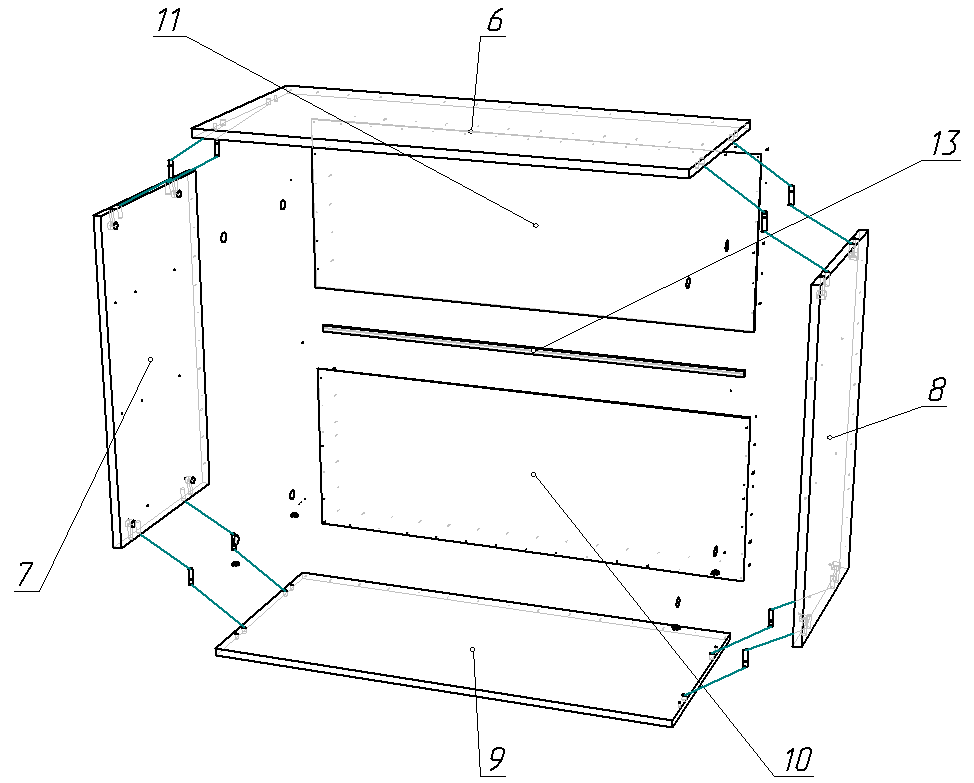 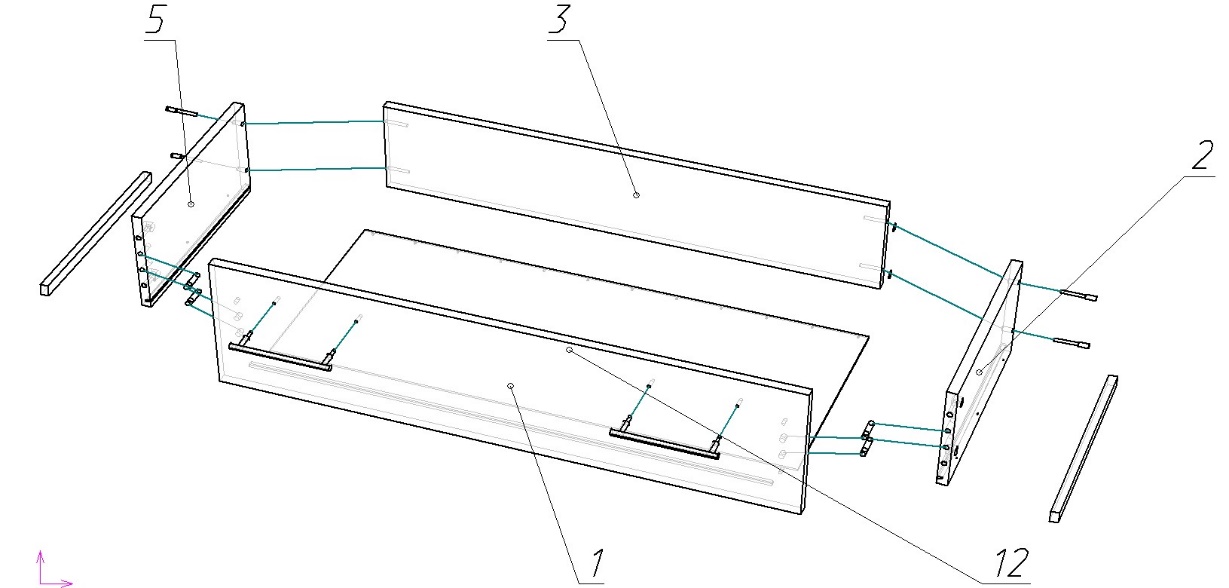 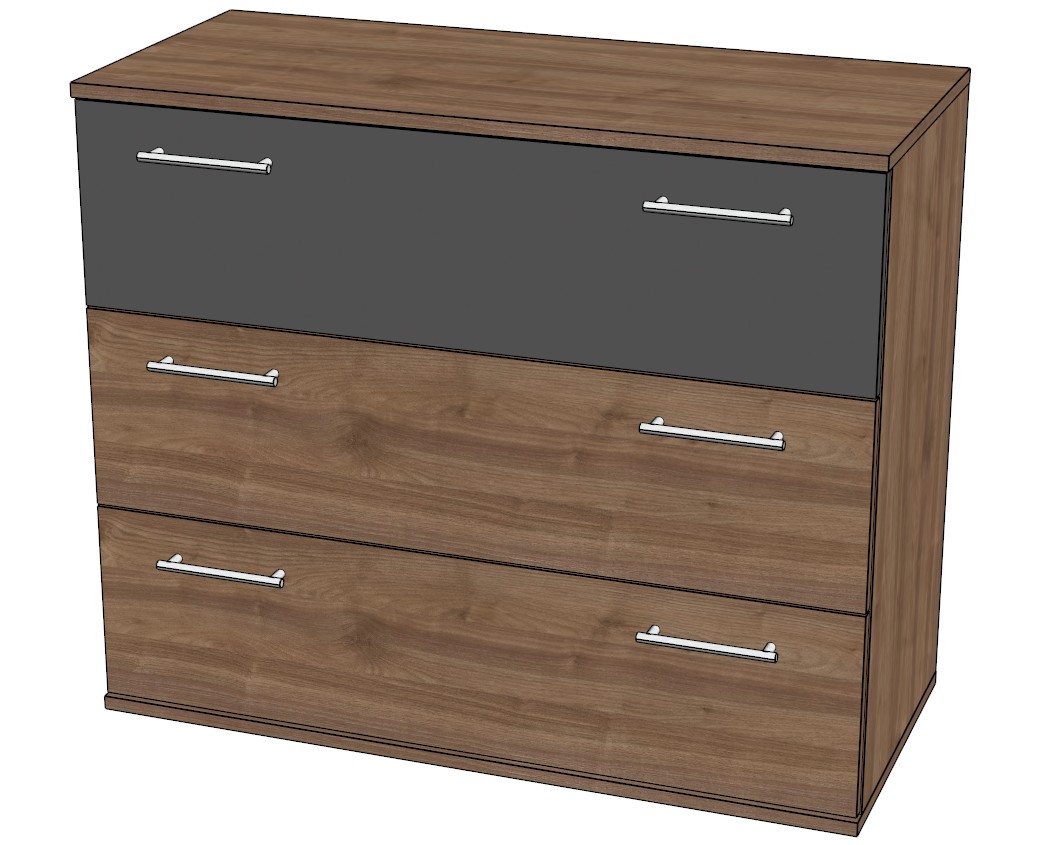 №ТовщинаДовжинаШиринаК-стьНайменування1168962351Фасад шухляди2163501803Боковина шухляди права3168101663Задня панель шухляди4168962352Фасад шухляди5163501803Боковина шухляди ліва6169014001Крышка7167183801Боковина ліва8167183801Боковина права9169014001Дно103372,58961Задня стінка ДВП113372,58961Задня стінка ДВП123825355,53Дно ДВП шухляди№НайменуванняК-сть13 Болт стяжки Мiнiфiкс S200 (262.28.670)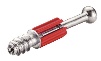 2014 Гвинт 4х25 оцинкованi DIN967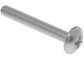 1215Дюбель-шкант d- 8х35 мм (267.82.235)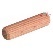 2016Заглушка самоклеюча до конфiрмату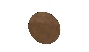 1217Заглушка самоклеюча до мiнiфiксу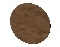 2018 Конфiрмат 6,3х50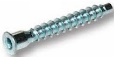 1219 Корпус стяжки Мiнiфiкс 16 мм (262.26.033)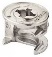 2020Направляющие 350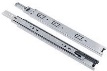 321 Опора-цвях одинарна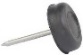 422 Ручка релинговая алюминий к02 ф412.011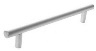 623 Саморiз 3,5х16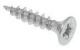 7224Цвяхи будiвельнi 1,2x20мм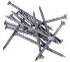 5825 Шайба пластикова пiд гвинт d-4 мм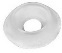 1226Профиль для ДВП соединительный (868мм)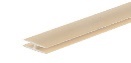 1